Classe de CM2Ecole Sur Les VignesAudincourtFred Paronuzzi, Capitaine Triplefesse Tome 1 : A l’abordageLe mardi 13 octobre, Fred Paronuzzi nous a rendu visite.Nous avions plein de questions à lui poser :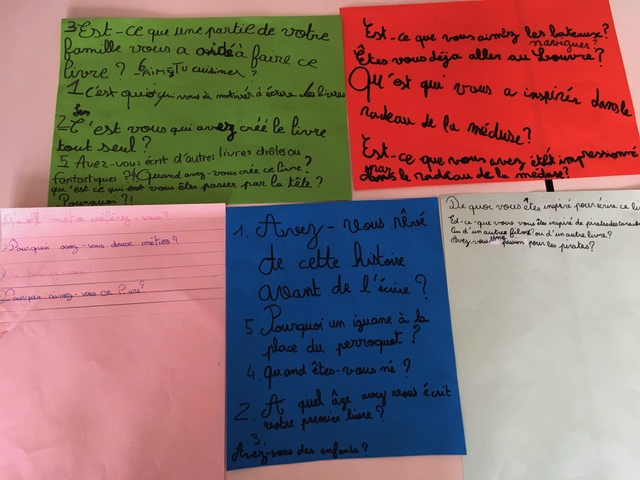 Ensuite nous lui avons montré nos dessins de bateaux de pirates et nos productions personnelles du Radeau de la méduse, œuvre que nous avons étudié en histoire de l’art et en arts plastiques.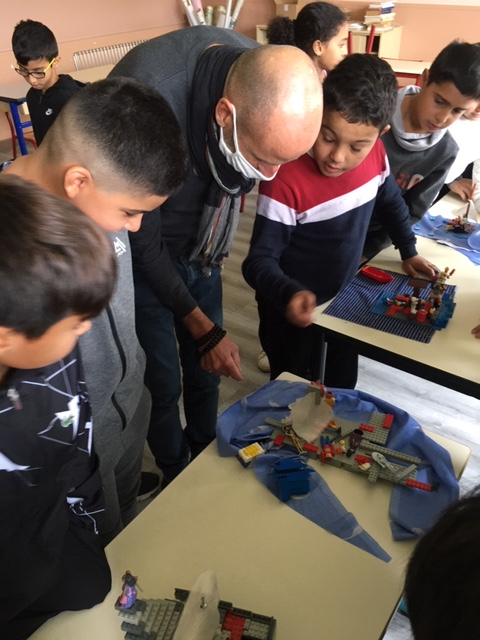 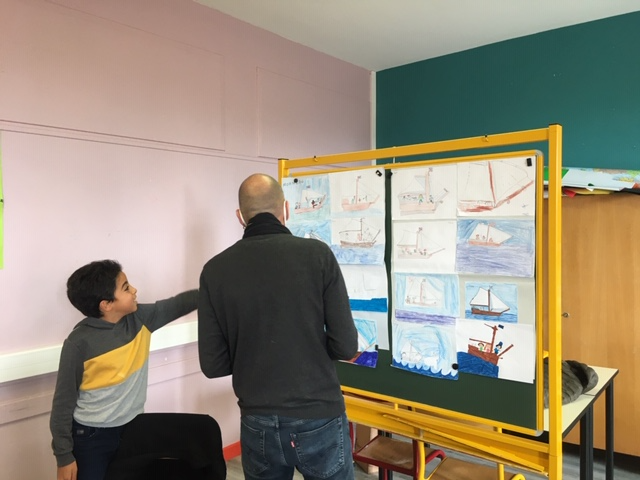 Enfin, Fred nous a lu l’épilogue de Capitaine Triplefesse et nous a signé des autographes. Il nous a également dédicacé un livre.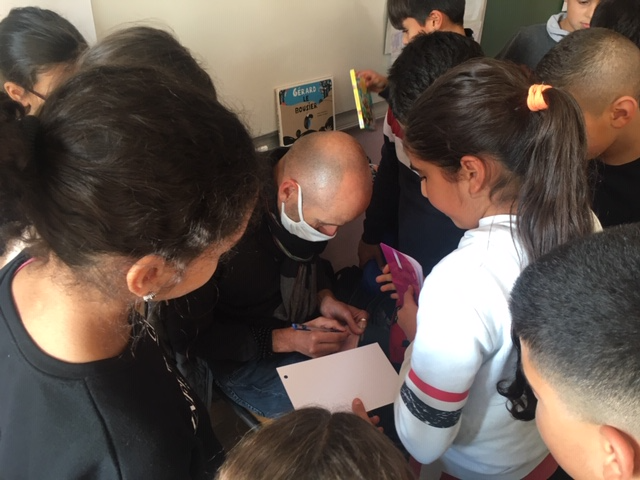 On a passé un super moment !Les CM2 de Sur Les Vignes